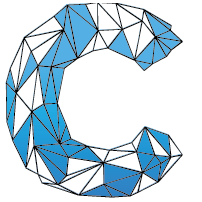 Cotizaciones de hospedaje y transporteIII Congreso Centroamericano de ComunicacionesHOSPEDAJEPara su comodidad, a continuación se presentan las tarifas de los hoteles más cercanos a la Universidad Centroamericana José Simeón Cañas (UCA). Estos poseen tarifa especial debido al evento de gran magnitud. AA. Hotel  Siesta (Hotel oficial)CATEGORÍA: 4 estrellas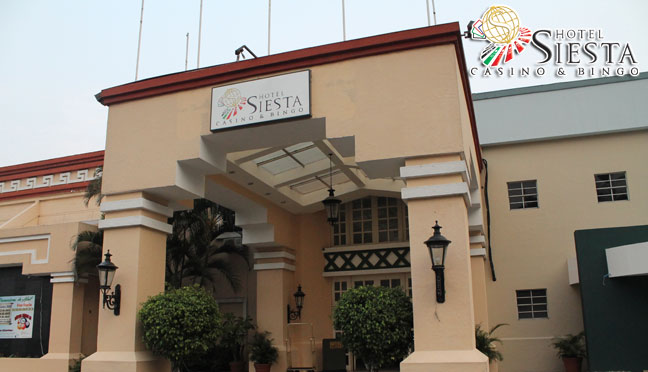 Posicionado dentro de los mejores hoteles de la ciudad, con más de 40 años de experiencia brindando calidad, servicio y tradición en un ambiente acogedor con que se recibe a todos nuestros huéspedes en donde disfrutara de comodidad, seguridad y la calidez de nuestro personal. Por negocio o por placer nuestro hotel se encuentra estratégicamente ubicado en la ciudad, cerca de los mejores centros de negocios, comerciales y de entretenimiento más modernos y seguros de Centro América como Multiplaza, la gran vía, zona rosa, centro internacional de ferias y convenciones, el museo de antropología David J. Guzmán, el museo de arte Marte, teatro presidente, a pocos pasos de la Universidad Centroamericana José Simeón Cañas y estadio Cuscatlán, a solo 40 minutos del aeropuerto internacional.Precios Incluyen Impuestos.Beneficios de hospedarse con nosotrosDesayuno Buffet IncluidoAire AcondicionadoAcceso a Internet inalámbrico.Línea telefónica y servicio de llamadas internacionalTelevisores de pantalla plana con señal de cableCaja de seguridad en recepción Secador de cabello Plancha Servicio de DryCleanServicio a la habitación Traslado aeropuerto Hotel y viceversa (Cargo a habitación)Servicio de taxi las 24 horas  (cargo a habitación) Uso del centro de negocios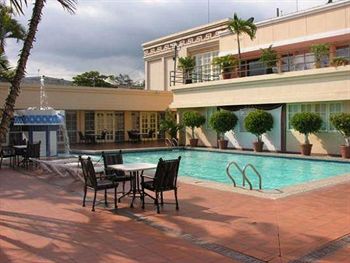 ¿Cómo llegar caminando?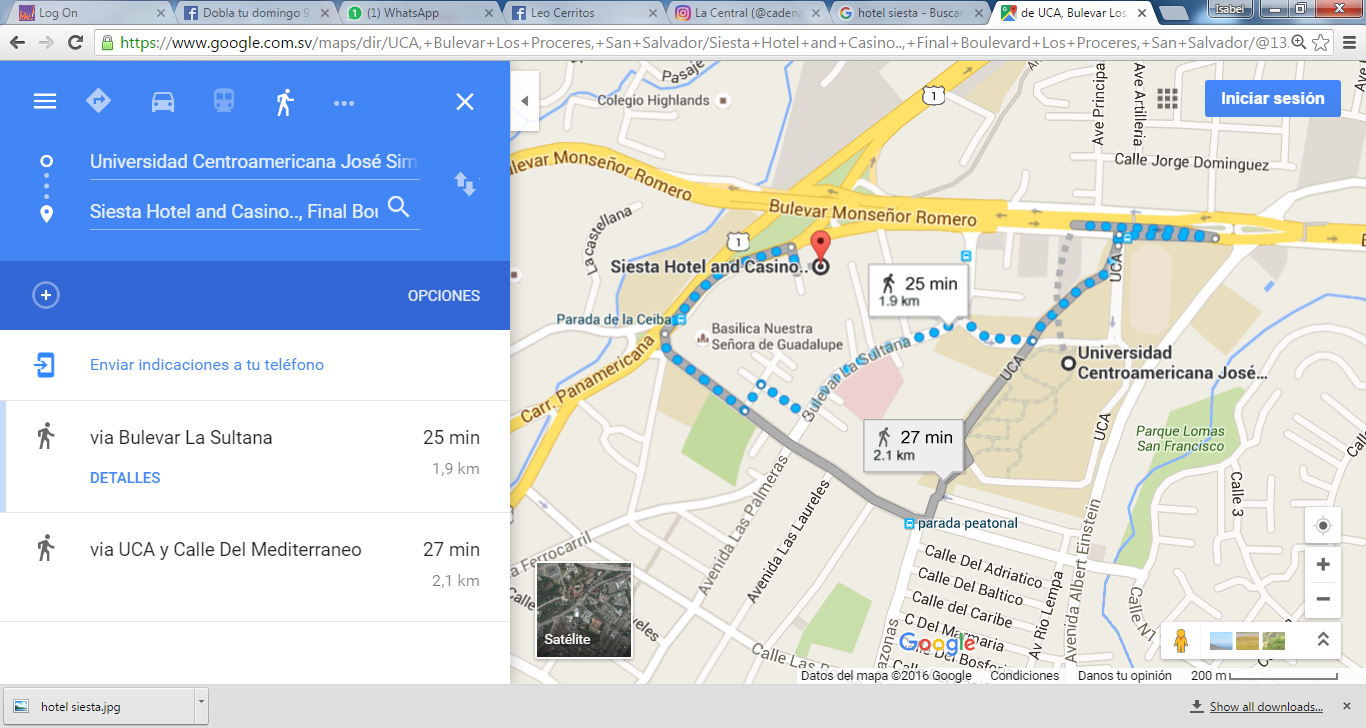 Tiempo estimado: 10 minutos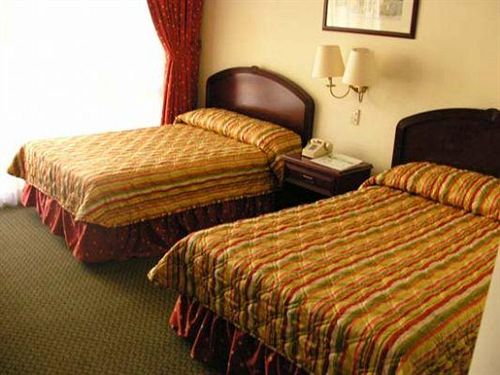 RESERVA AL: 2119-0011 o 2119-0024 con Silvia ArdónO en ventas.siesta@gmail.com. Especificar que la reservación es por el III Congreso Centroamericano de Comunicaciones para acceder a dichos precios. AB. Hotel Sheraton PresidenteCATEGORÍA: 5 estrellas 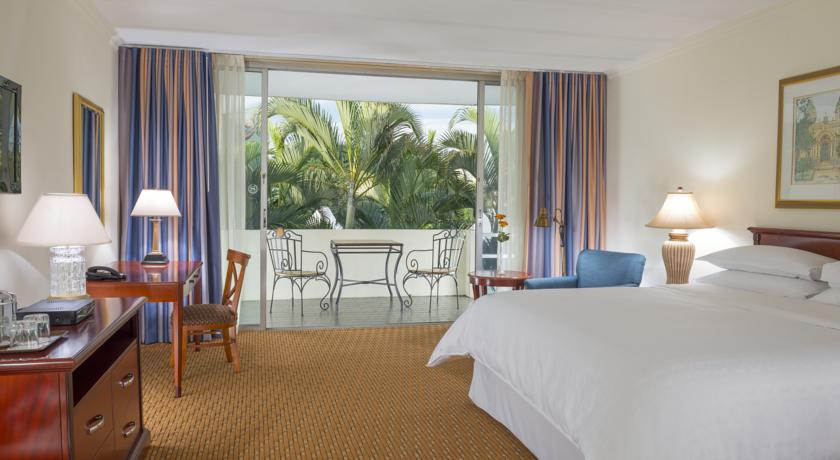 El Sheraton Presidente San Salvador está situado a 15 minutos en coche del centro de la ciudad y ofrece un pequeño spa, una piscina al aire libre y vistas impresionantes a las montañas de las afueras de San Salvador. Alberga habitaciones amplias con vistas a las montañas.El Sheraton Presidente San Salvador presenta una decoración atractiva y moderna y todas sus habitaciones disponen de aire acondicionado, conexión Wi-Fi gratuita, TV por cable y cafetera.RESERVA AL: 2283 4000 O en https://www.facebook.com/hotelsheratonpresidente/?fref=ts. Especificar que la reservación es por el III Congreso Centroamericano de Comunicaciones para acceder a dichos precios. Beneficios:Incluye desayuno buffet de 6:00 a 10:30 amInternet ilimitado en habitación y áres públicas del hotel2 botellas de agua diaria en la habitación1 bebida de bienvenida en nuestro Marquis BarCheck in express¿Cómo llegar en vehículo?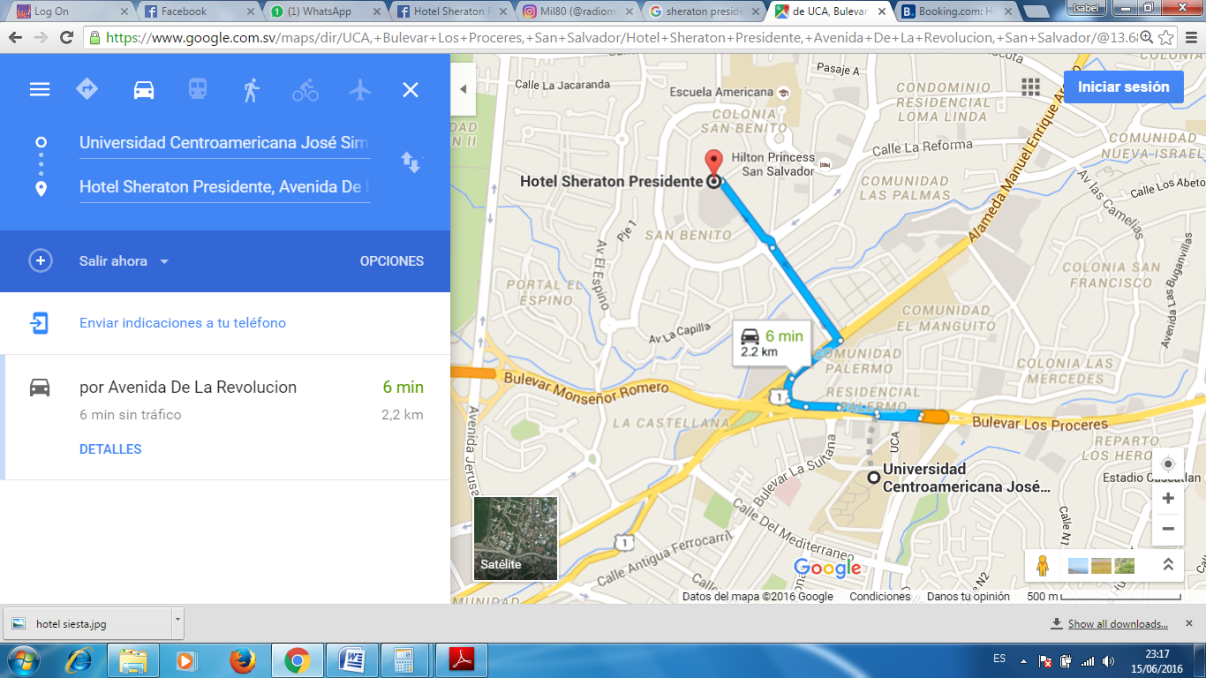 Tiempo estimado en vehículo: 20 minutosAC. Hotel Capital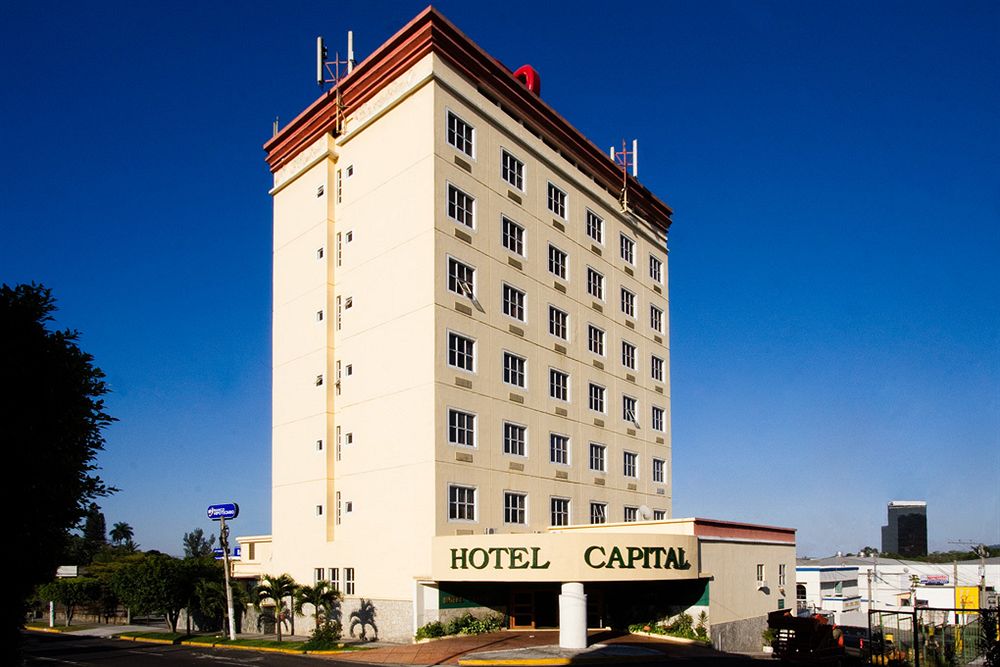 CATEGORÍA: 3 estrellasNota: Cada desayuno buffet extra tiene un costo de $5.00¿Cómo llegar?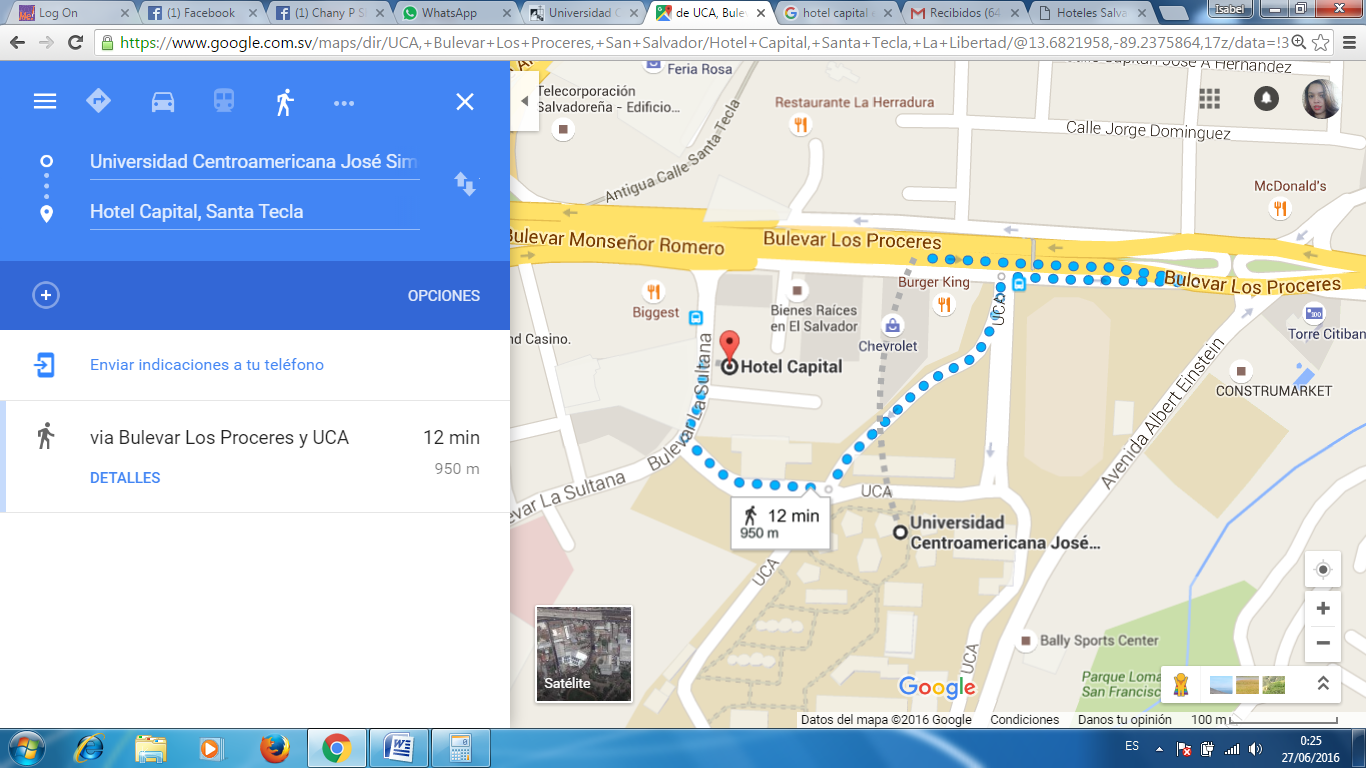 Tiempo estimado: 5 minutosReserva al 2526 -7000. AD. Hotel Alicante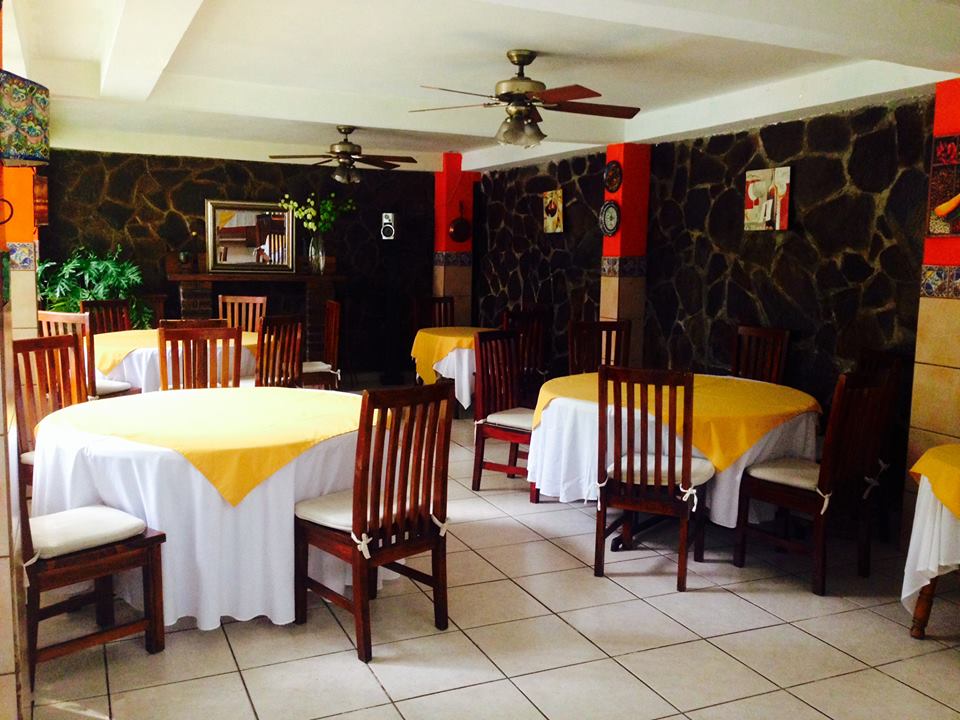 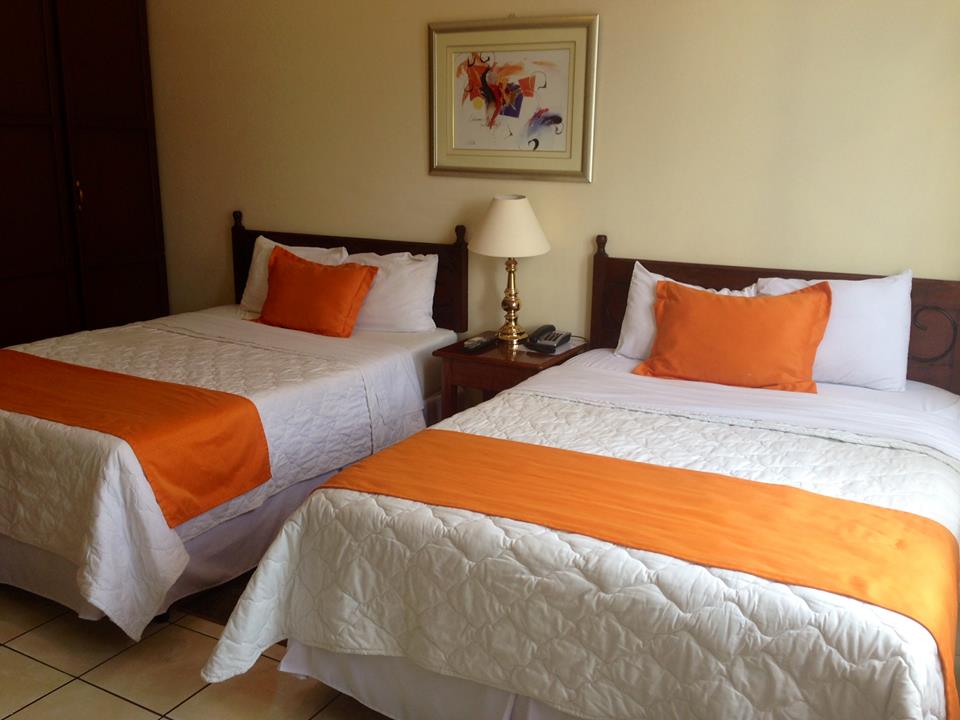 CATEGORÍA: 2 estrellasNuestras habitaciones están equipadas con:Aire acondicionadoBaño privadoAgua CalienteTeléfonoTelevisión por cableOtras facilidades de nuestras instalaciones: Amplio ParqueoServicio de LavanderíaSeguridad las 24 HorasAcceso a InternetServicio de Restaurante y TeAmplio JardínPiscinaReservaciones a través del 2243 0889 y https://www.facebook.com/hotelalicantesansalvador/?fref=ts.¿Cómo llegar?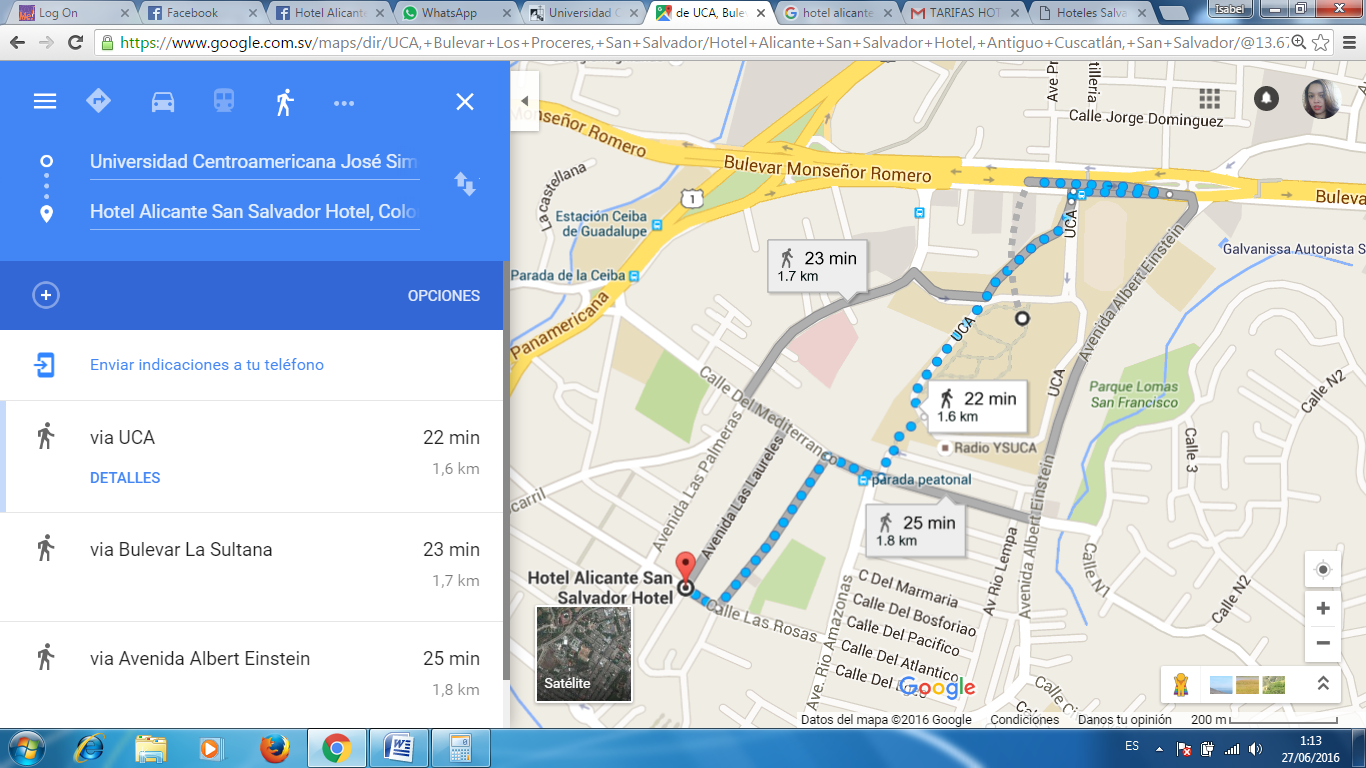 AE. La zona hostel (hostal)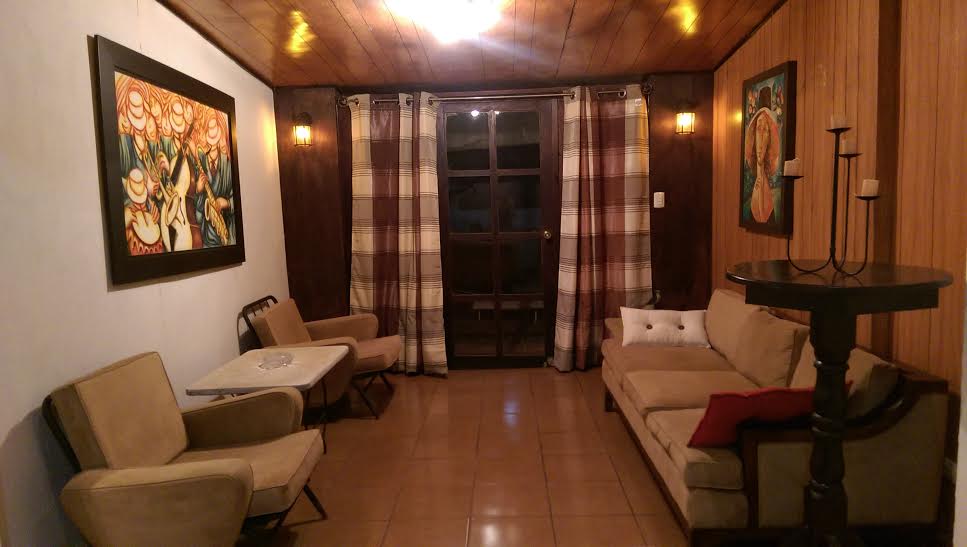 Dormitorios: Dormitorio para 6 personas (3 camarotes) $60 por noche. Contamos con 2 habitaciones de este tipo, estas cuentan con baño propio, ventilador, lockers y wifi ilimitado. Habitación privada para 2 personas con baño privado, ventilador y wifi ilimitado (2 camas dobles) $30.00, en este tipo de habitación caben 4 personas si es que duermen dos por cama, si este es el caso se cobra $10 adicional por cada persona. Habitación privada para 3 personas con baño privado, ventilador y wifi ilimitado (3 camas individuales) $40.00 Habitación privada  (1 cama matrimonial), con baño privado a/c y tv. 1 persona $35.00, 2 personas $45.00 Habitación privada con dos camas dobles (capacidad máxima de 4), baño privado, a/c y tv. 1 persona $35.00, 2 personas $45.00 y $10.00 por persona extra. Apartamento privado con tv con cable digital, a/c, baño privado, sala, comedor, cocina y área de estudio. $65.00 (capacidad para 2 personas). En este pueden caber 3- 4 personas si se agrega una cama adicional, sin embargo esta no quedaría dentro de la habitación con aire, solamente se le podría proporcionar un ventilador. Si este fuera el caso se cobra un monto de $10.00 adicional por persona. Apartamento privado con tv, ventilador, refrigeradora, baño privado y sala. 1 persona $35.00 y $10.00 por persona extra. Todos los baños cuentan con agua caliente, estamos en una zona muy segura y turística pues todos nuestros huéspedes pueden caminar libremente por esta zona y conocer los diferentes restaurantes, bares, museos, centros comerciales y demás a menos de un minutos de nuestra locación. Todos los precios son por noche. 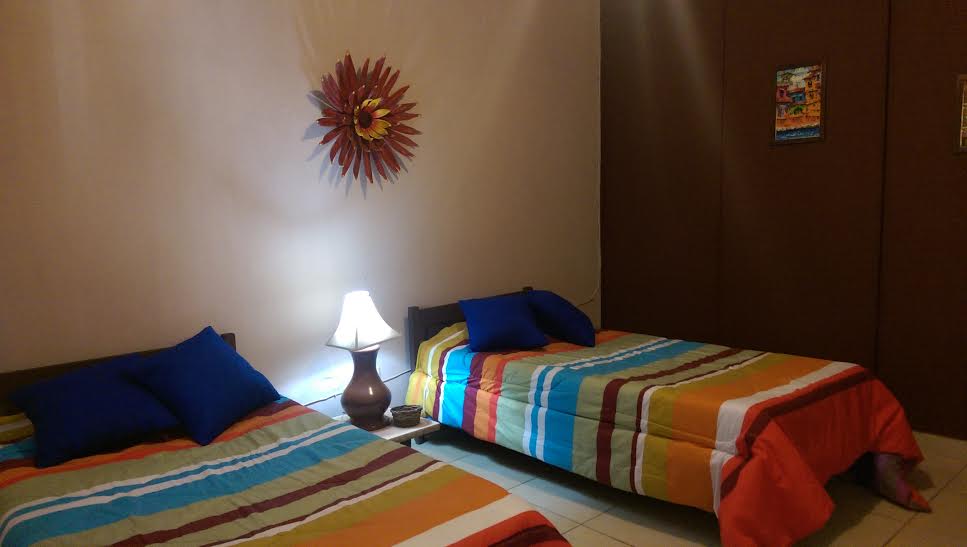 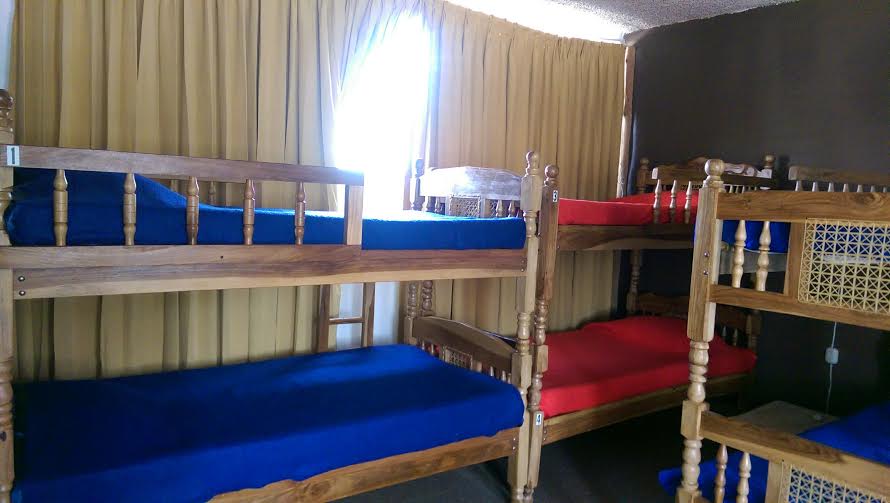 ¿Cómo llegar?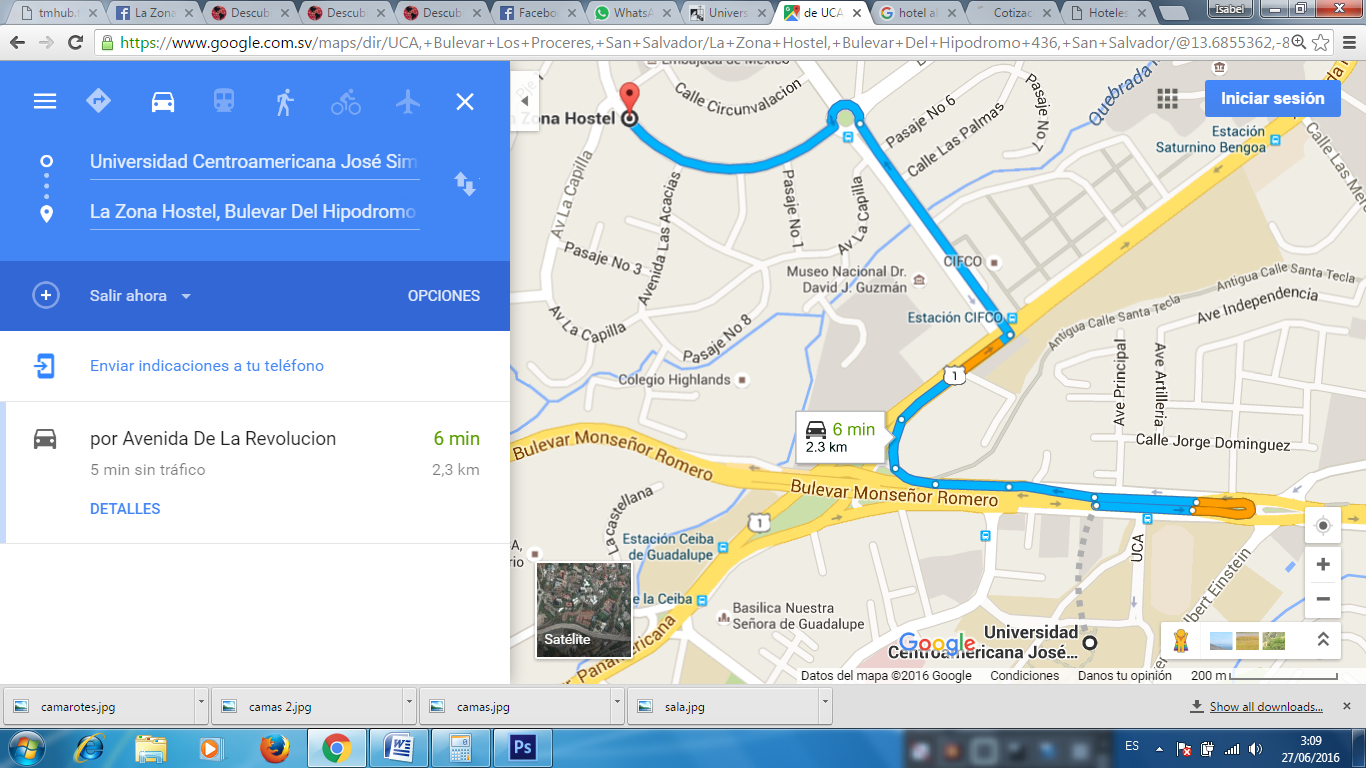 Reservar al (503) 6200-4085 (503) 2501-5768 o https://www.facebook.com/lazonahostel/?fref=tsB.A.  Europea de Turismo 503Nota: Por cada 15 boletos comprados, se entregará uno completamente GRATISPor cada 25 boletos comprados, se entregarán 2 completamente GRATISDependiendo de la cantidad de personas, se utilizará bus o microbús (primera clase ambas)Por la comodidad y duración del viaje, se pretende utilizar microbús solo desde Guatemala hacia la UCA y bus hacia los demás países. Beneficios del bus: BañoAire acondicionado3 televisores LEDAsientos reclinableIncluye trámites migratorios en la frontera (microbús y bus) Bus: 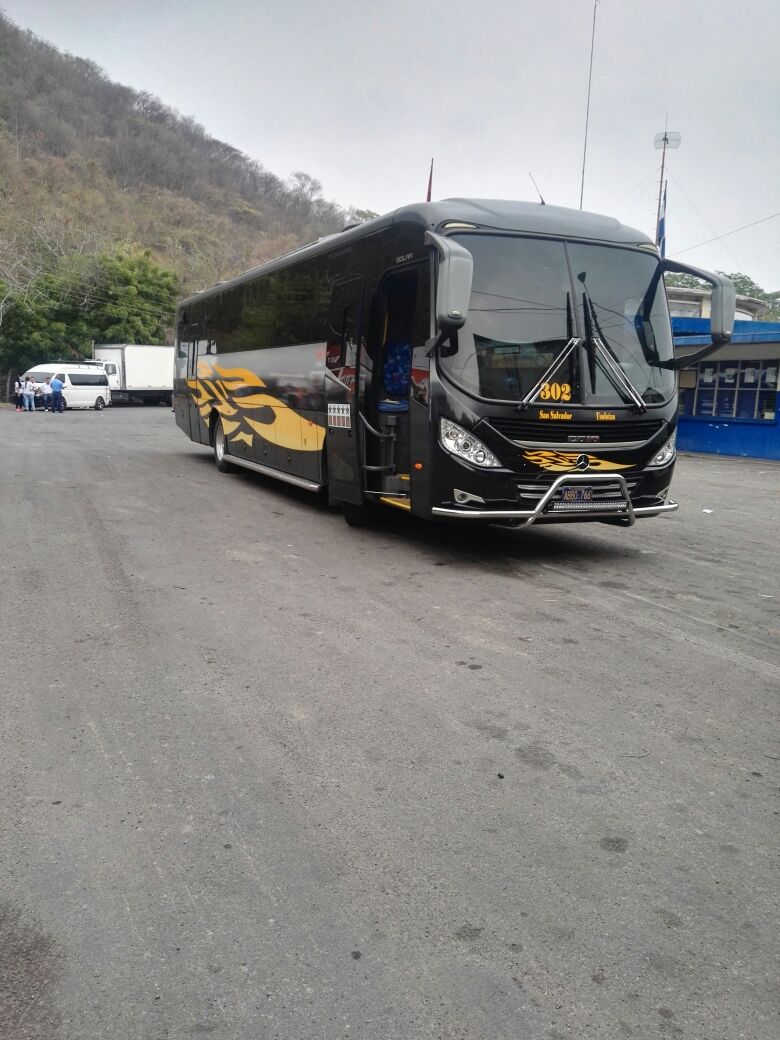 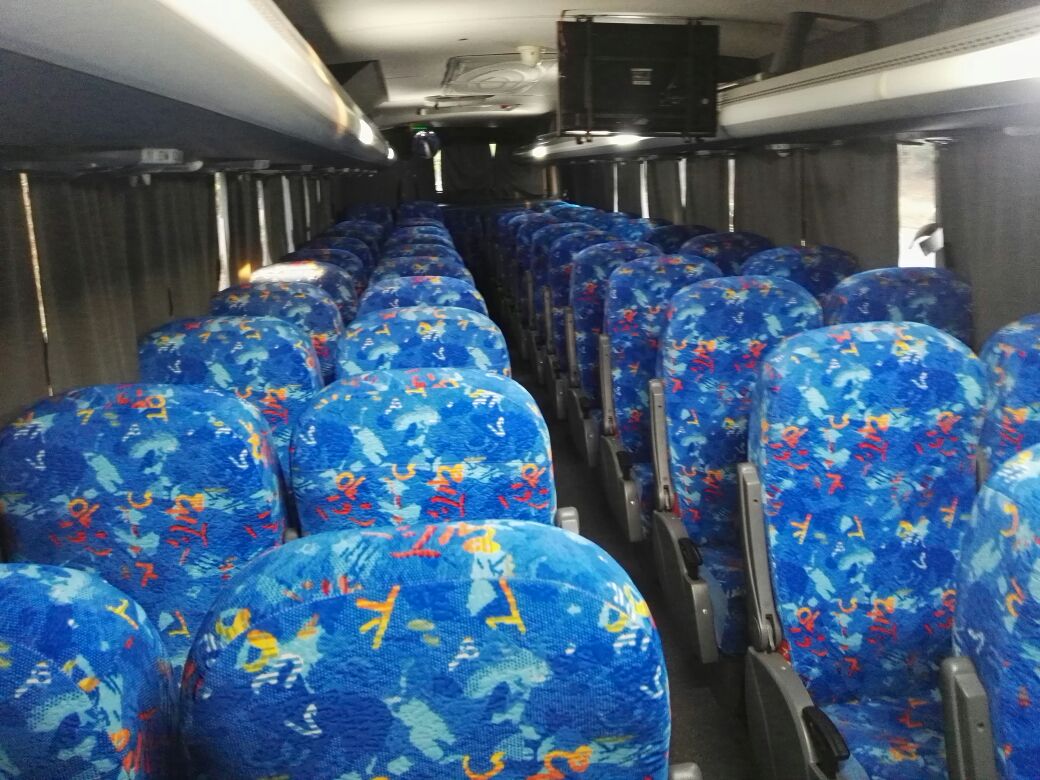 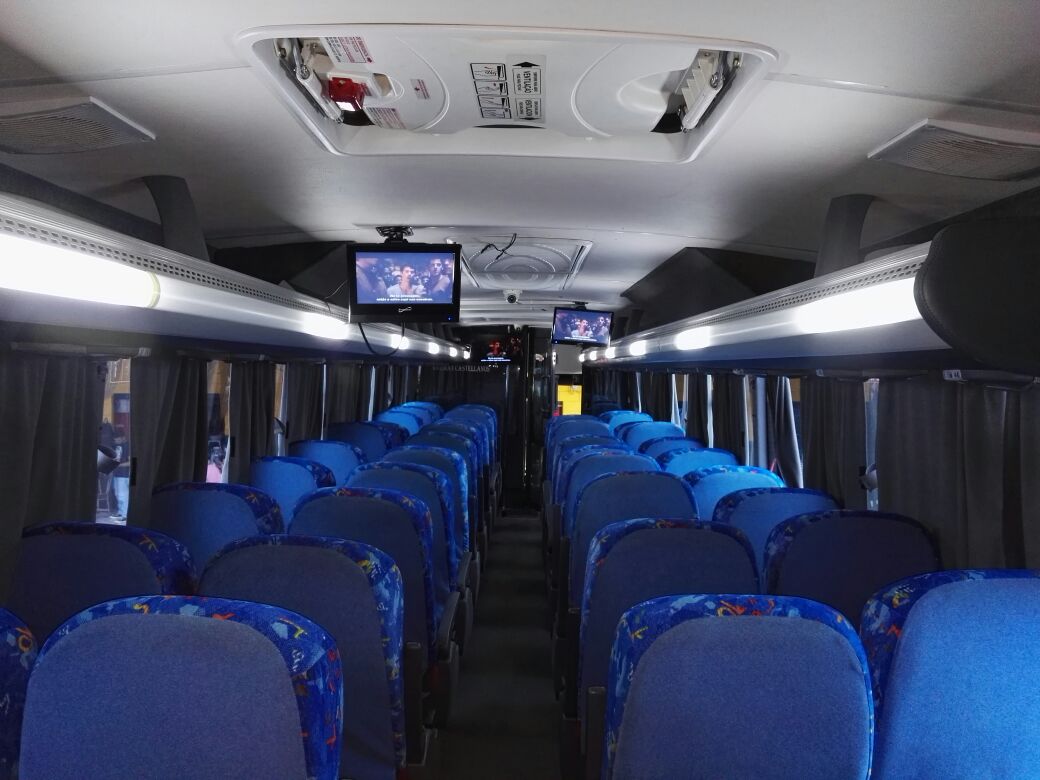 Microbús: 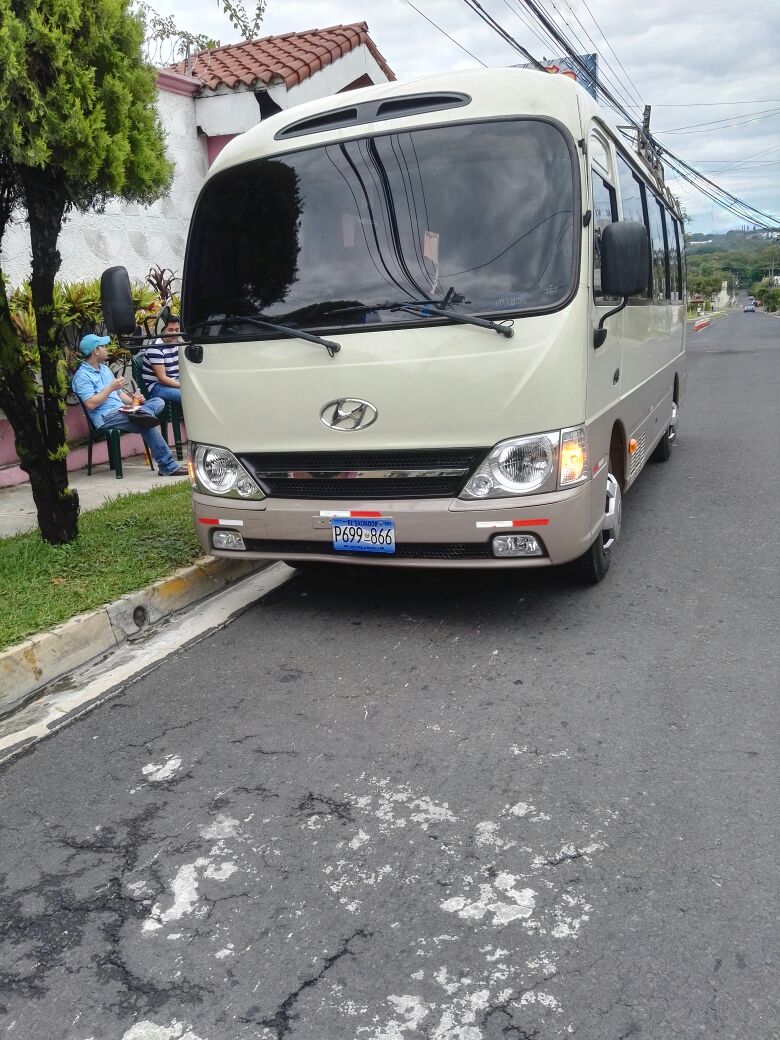 Reservaciones al 7287-8112B.B AcacyaEl viaje se realizará en Coaster con capacidad para 14 personas, con maletas incluidas. Reservaciones al 2521-1001 con Sindy Escobar. Especificar el evento al que asistirá para acceder a dichos precios. BC. Transportes “Del SOL”El desabordaje es en Col. San Benito, ubicada a 15 minutos de la UCA. Incluye: - Aire acondicionado - Snack- Butacas reclinables- Servicio abordo- Tv / video / Audio- Servicio Sanitario- Capacidad 44 butacas- Trámites migratoriosNOTA: Tarifas aplican para grupos mayores de 10 personas en general. Reservaciones al: 2133 7800. Especificar el evento al que asistirán para acceder a dichos precios. El día 24 de octubre, se realizará un recorrido por las instalaciones de la Universidad Centroamericana “José Simeón Cañas” (UCA), visitando el Centro Monseñor Romero y otras unidades pertinentes. Este se llevará a cabo a las 3:00 pm. El último día de presencia en el Congreso (27 de octubre), se realizará una visita guiada por lugares emblemáticos del país. Esta se desarrollará de 11:00 am a 5:00 pm. Cabe mencionar que los costos correrán por parte de cada asistente y serán anunciados posteriormente.Destinos  a visitar:Lago de SuchitotoVolcán de San Salvador- Centro históricoPuerto de la Libertad (playa y malecón) – Centro histórico                          Lago de Suchitoto                                                                                    Malecón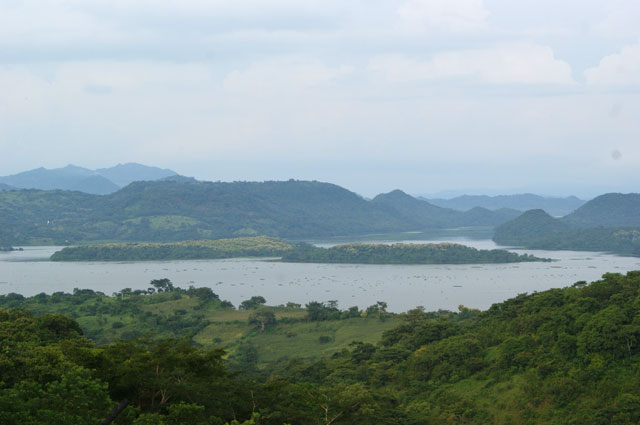 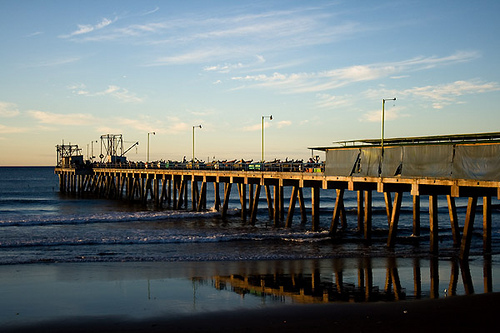                  Volcán de san Salvador                                                   Centro Histórico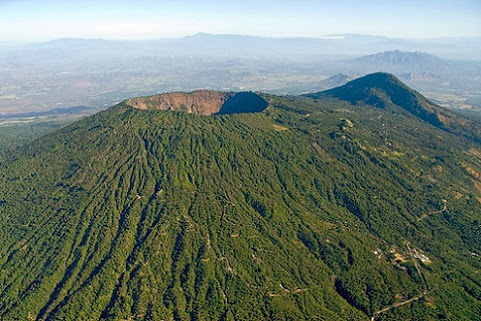 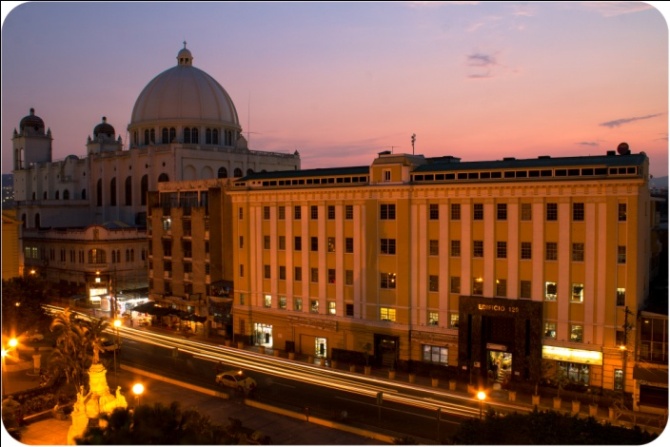 DescripciónPrecio#PersonasCantidad por persona (1 noche)Total por 4 noches c/uTotal por 5 noches c/u (ingreso un día antes del Congreso)Habitación sencilla$59.001 persona, máxima 2$59.00$236.00$295.00 c/u
Habitación doble$64.902 personas$32.45$129.80 c/u($259.60 en total)$162.25 c(u($324.50 en total)Habitación triple$70.803 personas$23.60$94.40 c/u($283.20 en total)$118.00 c/u($354.00 en total)DescripciónPrecio#PersonasCantidad por persona (1 noche)Total por 4 noches c/uTotal por 5 noches c/u (ingreso un día antes del Congreso)Habitación sencilla$123.901 persona$123.90$495.60$619.50DescripciónPrecio#PersonasTotal por 4 noches Total por 5 noches  (ingreso un día antes del Congreso)Habitación sencilla (cama matrimonial)$651 personaMáximo 2(Incluye 2 desayunos)$260.00($130.00 c/u si son 2 personas)$325.00($162.5 c/u si son 2 personas)Habitación doble$68.002 personasMáximo 3 o 4 personas (Incluye 2 desayunos)$272.00($90.66 c/u si son 3 personas)$340.00
($113.33 c/u si son 3 personas)DescripciónPrecio por nocheTotal por 4 noches Habitación sencilla $47.20$188.80Habitación doble$59.00$236.00($118 si son 2 personas)Habitación triple$70.80$283.20($94.40 si son 3 personas)DescripciónTarifa ida o regresoTarifa ida y regresoCosta Rica-UCA$90.00$145.00Nicaragua-UCA$45.00$84.00Honduras-UCA$50.00$92.00Guatemala-UCA$35.00$52.00DescripciónCostoTaxi de aeropuerto a UCA y viceversa$28.00Servicio de microbús (capacidad máxima 15 personas) de aeropuerto a UCA y viceversa$28.00Servicio de Coaster de Guatemala hacia San Salvador $73.00Servicio desde San Pedro Sula hacia San Salvador$90.00Servicio desde Tegucigalpa hacia San Salvador$100.00DescripciónCostoGuatemala- San Salvador$52.00 ida y regresoNicaragua-San Salvador$80.00 ida y regresoLugarPrecioMcDonald's (combo del día)$3.85Mister Donut (almuerzo ejecutivo)De $3.75 en adelanteBiggestDesde $3.00Cafetería UCAhttp://www.uca.edu.sv/cafeteria/productos.php?id=27062016Desde $2.50Zona peatonal de la UCADesde $2.00China WokDesde $2.25PupusasPupusería “La carreta”  (https://www.facebook.com/Pupuseria-La-Carreta-229213240478172/?fref=ts) y “La Paciencia” en las afueras de la universidadDesde $0.50 c/u